LAB 1-7: OBSERVING MOSS CELLS AND CHEEK CELLS	SELF ASSESSMENT RUBRIC		 NAME:_____________ BLOCK:_____TEACHER ASSESSMENT RUBRIC					/20 =         /10Lab 1-7: Observing Moss and Cheek Cells		Name: 			Date:  			Block: Purpose: ____________________________________________________________	______________________________________________________________	______________________________________________________________Materials:    1 microscope2 microscopic slides2 cover slips1 lens paper1 pair of tweezers1 medicine dropper10 mL of Water1 sample of moss1 bottle of Iodine solution1 paper towel1 flat toothpick1 bottle of Methylene blue solutionProcedure: 	Part 1: Moss Cell Pick up your microscope and your materials you will need to make a wet mount slideClean your slides with lens paper before you begin. Prepare a wet mount slide by putting a drop of water on the slide.Using tweezers, take a small leaf of moss and place on the water droplet on the slidePlace a coverslip overtop of the moss and observe the leaf under low, medium and high power. Part 2: Cheek CellPut a drop of methylene blue on a slide. Caution: methylene blue will stain clothes and skin. Gently scrape the inside of your cheek with the flat side of a toothpick. Scrape lightly. Stir the end of the toothpick in the stain and throw the toothpick away.Place a coverslip onto the slideSwitch to low power and observe the cells. Cells should be visible, but they will be small and look like nearly clear purplish blobs. If you are looking at something very dark purple, it is probably not a cell Once you think you have located a cell, switch to medium or high power and refocus. (Remember, do NOT use the coarse adjustment knob at this point)Observations: Part 1. Moss CellDiagram 1: Moss Cell under	Diagram 2: Moss Cell under Low Power 						Medium or High Power	Part 2: Cheek CellDiagram 1: Cheek Cell under	Diagram 2: Cheek Cell under Low Power 							Medium or High Power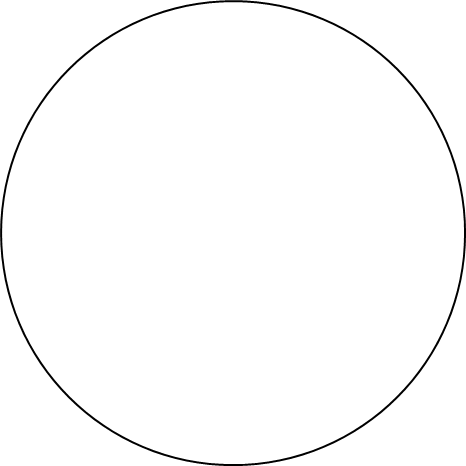 Discussion: (answer in full sentences)Was there any difference in the appearance of the plant and cheek cells? If so, explain. __________________________________________________________________________________________________________________________________________________________________________________________What was the most difficult step in preparing your slides? ________________________________________________________________________________________________________________________________________________________________________________________________________________________________________________________Why is the purpose of using methylene blue for the cheek cells? __________________________________________________________________________________________________________________________________________________________________________________________Conclusion: (Write a paragraph that includes the following: What were you doing in this activity? Why were you doing this? What did you observe in the onion and cheek cells? What is one thing you learned from this investigation? )____________________________________________________________________________________________________________________________________________________________________________________________________________________________________________________________________________________________________________________________________________________________________________________________________________________________________________________________________________________________________________________________________________________________________________________________________________________________________________4321PAGE SET-UP/ PURPOSE/MATERIALS/PROCEDUREFormat is correct. All present, neat, using dark, blue or black ink.  All/ most present, using dark, blue or black ink/or pencil.Some filled in, using dark, blue or black ink/or pencil.Most missing.DATA/OBSERVATIONS/RESULTS: Diagrams are accurate, neat, and completed in pencil.  Cell parts are labelled.Diagrams are neat and complete.  Labels may or may not be present.Diagrams are neat and/or incomplete.Diagrams are missing.  DISCUSSION QUESTIONSAll Analyze questions are answered neatly and accurately in full sentences using dark, blue or black ink. Most questions are answered accurately, using dark, blue or black ink/or pencil.Some questions are answered accurately, using dark, blue or black ink/ or pencil.Many inaccurate/missing answers.CONCLUSIONConclusion neatly and accurately refers to the Conclude and Apply questions in full, complete sentences, using dark, blue or black ink. Conclusion refers to most of the Conclude and Apply questions, using dark, blue or black ink/or pencil.Conclusion stated but does not refer to the Conclude and Apply questions, using dark, blue or black ink/or pencil.Conclusion is missing.SAFETY AND SKILLStudent is on task and follows procedures safely.  Much skill is demonstrated in the use of the microscope.  All materials are cleaned up and put away.Student requires minimal reminders to be on task and follow procedures safely.  Some skill is demonstrated in the use of the microscope.  All/most materials are cleaned up and put away.Student requires  many reminders to be on task and follow procedures safely.  Satisfactory skill is demonstrated in the use of the microscope.  Most materials are cleaned up and put away.Student requires many reminders to be on task and follow procedures safely.  There is a lack of skill demonstrated in the use of the microscope. Materials were not cleaned up or put away.4321PAGE SET-UP/ PURPOSE/MATERIALS/PROCEDUREFormat is correct. All present, neat, using dark, blue or black ink.  All/ most present, using dark, blue or black ink/or pencil.Some filled in, using dark, blue or black ink/or pencil.Most missing.DATA/OBSERVATIONS/RESULTS: Diagrams are accurate, neat, and completed in pencil.  Cell parts are labelled.Diagrams  are neat and complete.  Labels may or may not be present.Diagrams are neat and/or incomplete.Diagrams are missing.  DISCUSSION QUESTIONSAll Analyze questions are answered neatly and accurately in full sentences using dark, blue or black ink. Most questions are answered accurately, using dark, blue or black ink/or pencil.Some questions are answered accurately, using dark, blue or black ink/ or pencil.Many inaccurate/missing answers.CONCLUSIONConclusion neatly and accurately refers to the Conclude and Apply questions in full, complete sentences, using dark, blue or black ink. Conclusion refers to most of the Conclude and Apply questions, using dark, blue or black ink/or pencil.Conclusion stated but does not refer to the Conclude and Apply questions, using dark, blue or black ink/or pencil.Conclusion is missing.SAFETY AND SKILLStudent is on task and follows procedures safely.  Much skill is demonstrated in the use of the microscope.  All materials are cleaned up and put away.Student requires minimal reminders to be on task and follow procedures safely.  Some skill is demonstrated in the use of the microscope.  All/most materials are cleaned up and put away.Student requires  many reminders to be on task and follow procedures safely.  Satisfactory skill is demonstrated in the use of the microscope.  Most materials are cleaned up and put away.Student requires many reminders to be on task and follow procedures safely.  There is a lack of skill demonstrated in the use of the microscope. Materials were not cleaned up or put away.